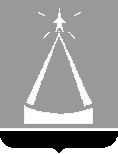 ГЛАВА ГОРОДА ЛЫТКАРИНОМОСКОВСКОЙ ОБЛАСТИПОСТАНОВЛЕНИЕ 09.10.2015 № 590-пг. ЛыткариноО внесении изменений в Положение о материальном стимулировании труда  руководителей муниципальных учреждений города Лыткарино 	На основании ст.ст.144, 145 Трудового кодекса Российской Федерации, Бюджетного кодекса  Российской Федерации, в связи с совершенствованием системы оплаты труда руководителей муниципальных учреждений города Лыткарино,  постановляю:	1. Внести следующие изменения в Положение о материальном стимулировании труда руководителей муниципальных учреждений города Лыткарино, утвержденное постановлением Главы города Лыткарино от 06.05.2014 № 349-п:	1.1. в пункте 2.2.7 слова «которая составляет 100% (150%) должностного оклада» заменить словами «которая составляет 70% (100%, 150%) должностного оклада»;	1.2. дополнить пунктом 2.4 следующего содержания:«2.4.  Вновь назначенным руководителям до истечения отчетного периода сохраняется  действовавший до назначения нового руководителя размер ежемесячных выплат стимулирующего характера. При создании нового муниципального учреждения, а также в иных случаях, когда невозможно произвести расчет размера ежемесячных выплат стимулирующего характера руководителю (капитальный ремонт, строительство, реорганизация учреждения), ежемесячные выплаты стимулирующего характера руководителю учреждения устанавливаются постановлением Главы города Лыткарино в размере, определяемом Комиссией.».  	2. Опубликовать настоящее постановление в установленном порядке и разместить на официальном сайте города Лыткарино в сети Интернет.3. Контроль за исполнением настоящего постановления возложить на заместителя Главы Администрации города Лыткарино Л.С. Иванову.И.о. Главы  города Лыткарино                                            В.В. Луценко	